АДМИНИСТРАЦИЯКРАСНОКАМСКОГО МУНИЦИПАЛЬНОГО РАЙОНАПЕРМСКОГО КРАЯПОСТАНОВЛЕНИЕ15.07.2014                                                                                        № 925                                                              .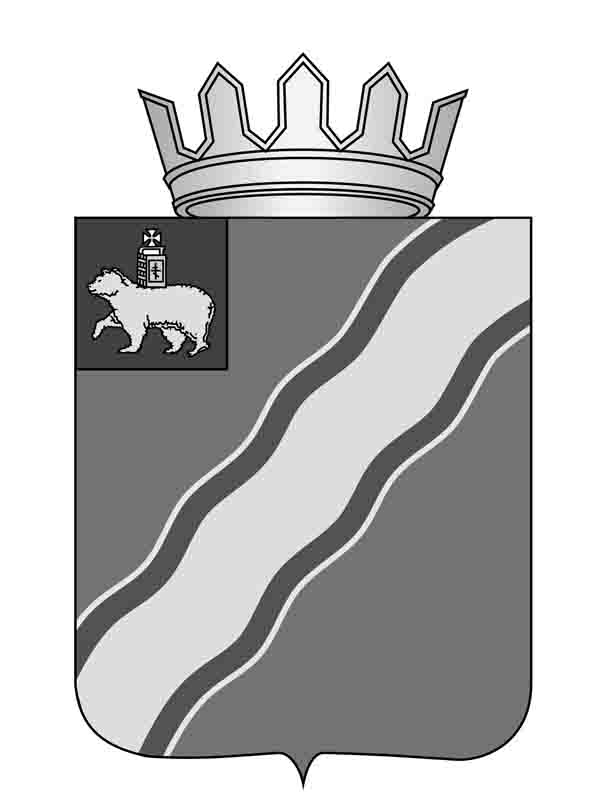 Об утверждении Плана создания объектов инфраструктуры и Плана создания инвестиционных объектов Краснокамского муниципального района на 2014-2015 гг.В соответствии с Федеральным законом от 06 октября 2003 г. № 131-ФЗ «Об общих принципах организации местного самоуправления в Российской Федерации», в целях внедрения Стандарта деятельности органов местного самоуправления Краснокамского муниципального района по обеспечению благоприятного инвестиционного климата администрация Краснокамского муниципального района ПОСТАНОВЛЯЕТ:Утвердить:1.1. План создания объектов инфраструктуры Краснокамского муниципального района на 2014-2015 гг. согласно приложению 1;1.2. План создания инвестиционных объектов Краснокамского муниципального района на 2014-2015 гг. согласно приложению 2.Настоящее постановление подлежит опубликованию в специальном выпуске «Официальные материалы органов местного самоуправления Краснокамского муниципального района»  газеты «Краснокамская звезда» и на официальном сайте администрации Краснокамского муцниципального района http//:www.krasnokamskiy.com.Контроль за исполнением постановления возложить на первого заместителя главы Краснокамского муниципального района В.Ю.Капитонова.Глава Краснокамскогомуниципального района - глава администрации Краснокамскогомуниципального района                                                                Ю.Ю.КрестьянниковЛарионова Е.А.4 49 30Приложение 1к постановлению администрации Краснокамского муниципального района от 15.07.2014 № 925ПЛАН создания объектов инфраструктуры Краснокамского муниципального района на 2014-2015 гг. Указывается стадия реализации проекта – предпроектные работы, проектирование, проходит государственную экспертизу, процент готовности объектов строительства и реконструкции, этап эксплуатации, реализация приостановлена.2 Указывается источник финансирования (в том числе бюджетные ассигнования из Инвестиционного фонда Российской Федерации или регионального инвестиционного фонда).3 Указывается принадлежность проекта к государственным программам Российской Федерации, программам Пермского края, Краснокамского муниципального района, в том числе на условиях государственно-частного партнерства, к инвестиционным программам субъектов естественных монополий и хозяйствующих субъектов с государственным и (или) муниципальным участием.Приложение 2к постановлению администрации Краснокамского муниципального района от 15.07.2014 № 925ПЛАНсоздания инвестиционных объектов Краснокамского муниципального района на 2014-2015 гг.Инвестиционные объектыСвободные земельные участкиЗЕМЕЛЬНЫЙ УЧАСТОК № 1 -  Центральный жилой район, севернее микрорайона «Звездный»ЗЕМЕЛЬНЫЙ УЧАСТОК №2 -  Восточный жилой район, ул. Владимира Кима№ п/пНаименованиеобъекта или вида работ, мощность объекта (в соответствующих единицах измерения)Место расположения объектаПланируемыесрокистроительства (реконструкции)Фактическое состояние 1Объемыфинансирования, млн.руб.Источники финансирования 2Наименование программы, в рамках которой планируется строительство (реконструкция) объекта3ЭНЕРГЕТИЧЕСКАЯ ИНФРАСТРУКТУРАЭНЕРГЕТИЧЕСКАЯ ИНФРАСТРУКТУРАЭНЕРГЕТИЧЕСКАЯ ИНФРАСТРУКТУРАЭНЕРГЕТИЧЕСКАЯ ИНФРАСТРУКТУРАЭНЕРГЕТИЧЕСКАЯ ИНФРАСТРУКТУРАЭНЕРГЕТИЧЕСКАЯ ИНФРАСТРУКТУРАЭНЕРГЕТИЧЕСКАЯ ИНФРАСТРУКТУРАЭНЕРГЕТИЧЕСКАЯ ИНФРАСТРУКТУРА1Расширение трассы ВЛ 110 кВ Оверята-Григорьевская;ВЛ 110кВ Оверята-Сюзьва, ВЛ 110 кВСюзьва-ГригорьевскаяКраснокамский район2014-2015проектирование4,2амортизацияИнвестиционная программа филиала «Пермэнерого»2Реконструкция участков ВЛ 110 кВ «Машиностроитель-Оверята» ц1,2Краснокамский районг.Пермь2014-2015проектирование54,6амортизацияИнвестиционная программа филиала «Пермэнерого»3Реконструкция  ТП 104д.Шилово2012-2019реализация приостановлена0,8амортизацияИнвестиционная программа филиала «Пермэнерого»4Реконструкция  ТП 107д.Гуляево2012-2019реализация приостановлена0,9амортизацияИнвестиционная программа филиала «Пермэнерого»5Реконструкция  ТП 146д.Черная2012-2019реализация приостановлена0,7амортизацияИнвестиционная программа филиала «Пермэнерого»6Реконструкция  ТП 115д.Кузнецы2014строительно-монтажные работы0,15амортизацияИнвестиционная программа филиала «Пермэнерого»7Размещение панелей противоаварийной автоматики АПП с ВЧ передатчиком на ПТЭЦ -14 и аппаратуры приема сигналов АПП для ВЛкВТЭЦ-14- Оверята ц 1,2 на ПС ОверятаКраснокамский район2013-2015проектирование4,9амортизацияИнвестиционная программа филиала «Пермэнерого»8Газопровод высокого давления 1,2 Мпа ГРС-2 г.Краснокамск (3 очередь)Краснокамский р-н Кировский р-н г.Пермь2013-2014готов вводу в эксплуатацию90,5средства ЗАО «Газпром газораспределение Пермь»Программа газификации и реконструкции систем газораспределения Пермского края, эксплуатируемых ЗАО «Газпром газораспределение Пермь»9Газопровод высокого и среднего давления от ГГРП-11Г по ул.Ветлужской, 150 до ГРП –ОК в в\ч 63196 г.ПермьКраснокамский р-н Кировский р-н г.Пермь2015подготовлена ПСД, положительное заключение гос.экспертизы44,6средства ЗАО «Газпром газораспределение Пермь»Программа газификации и реконструкции систем газораспределения Пермского края, эксплуатируемых ЗАО «Газпром газораспределение Пермь»10Реконструкция Т-1А-7 до Н-5 по ул.Пушкинаг.Краснокамск ул.Пушкина201511,1амортизацияИнвестиционная программа филиала ОАО «ТГК-9»Краснокамское городское поселение11Электроснабжение посёлка Матросова г.Краснокамска Пермского края в рамках реализации инвестиционной программы МУП "Краснокамские коммунальные городские электрические сети":1. Установка новой КТП и строительство ВЛ-6кВ;2. Строительство ВЛ-0,4кВ.посёлок Матросова г.Краснокамск Пермский край2015предпроектные работы1,718внебюджетные средстваИнвестиционная программа МУП "Краснокамские коммунальные городские электрические сети"12Проектирование и строительство распределительного газопровода к жилым домам усадебной застройки по ул.Новой Стройки от дома №29 (в границах пер. Безымянный - пер.Речной) в микрорайоне Матросова г.Краснокамскаул.Новой Стройки от дома №29 (в границах пер. Безымянный - пер.Речной) в микрорайоне Матросова г.Краснокамска2014 - 2016предпроектные работы1,5местный бюджет, краевой бюджет«Газификация Краснокамского муниципального района на 2013-2015 годы», Постановление Правительства Пермского края от 29.11.20113 № 1664-П «Об утверждении порядков предоставления субсидий бюджетам муниципальных образований Пермского края из бюджета Пермского края на реализацию инвестиционных проектов и приоритетных региональных проектов»13Строительство распределительного газопровода к жилым домам усадебной застройки мкр.Ласьва г.Краснокамска (ул. Городская, дома с №30 по №38)мкр.Ласьва г.Краснокамска (ул. Городская, дома с №30 по №38)2015предпроектные работы0,503местный бюджетИнвестиционный проект Краснокамского городского поселения14Проектирование и строительство системы газоснабжения жилых домов по адресу ул. Гагарина, 2а и 2бул. Гагарина, 2а и 2б2015-2016предпроектные работы1,500местный бюджет, краевой бюджетИнвестиционный проект Краснокамского городского поселенияОверятское городское поселение15Строительство распределительного газопроводад.Хухрята2014строительство1.081краевой бюджетИнвестиционный проектСтроительство распределительного газопровода (2 очередь)д.Хухрята2015-2017строительство6,0краевой бюджетИнвестиционный проект16Газификация  жилого  фонда  (ПИР)п.Ласьва2014проектирование1,33местный бюджет, краевой бюджетИнвестиционный проектГазификация  жилого  фонда  п.Ласьва2016-2017строительство6,0местный бюджет, краевой бюджетИнвестиционный проект17Газификация частных домовс.Черная2015-2016ПСД26,49местный бюджет, краевой бюджетИнвестиционный проект18Газификация  жилого  фонда  д.Семечи2014-2015предпроектные работы4,0местный бюджет,краевой бюджет,федеральный бюджетПРП «Устойчивое развитие сельских территорий»Газификация  жилого  фонда  (ПИР)д. Никитино2015-2017проектирование1,5местный бюджетИнвестиционный проектГазификация  жилого  фонда  (ПИР)ст. Шабуничи2015-2017проектирование1,5местный бюджетИнвестиционный проектГазификация  жилого  фонда  (ПИР)с. Мысы2015-2017проектирование1,5местный бюджетИнвестиционный проектМайское сельское поселение19Газификация частных домовд.Конец-Бор, 2-ая очередь,ул.Тепличная-1.5 к2014100%3,975местный бюджет, краевой бюджетИнвестиционный проект20Газификация частных домов с.Усть-Сыны, ул.Речная,ул.Пушкина,ул.Светлая-2014-2016ПСД на экспертизе7,0местный бюджеткраевой бюджетфедеральный бюджетПРП «Устойчивое развитие сельских территорий»21Газификация частных домов (ПИР)д.Фадеята-ул.Матюжата, ул.Лесная, ул.Энтузиастов,ул.Пологая, ул.Родниковая, ул.Новостройки, пер.Зеленый-2014проектные работы0,359местный бюджетИнвестиционный проект22Газификация частных домовд.Конец-Бор (2-аяочередь, ул.Конец-Борская от132 до178 домов, ул.Некрасова, пер.Технический2015-2016ПСД6,649местный бюджет, краевой бюджетПРП «Устойчивое развитие сельских территорий»23Реконструкция линий наружного освещенияд.Кузнецы,д.Конец-Бор (ул.Тепличная)2014приостановлено0,115местный бюджет, краевой бюджетПМП «Первичные меры пожарной безопасности и благоустройство территории» в рамках ПРП24Реконструкция линий наружного освещенияд.Фадеята, ул.Матюжата, ул.Лесная2015локальная сметаместный бюджет, краевой бюджетПМП «Первичные меры пожарной безопасности и благоустройство территории» в рамках ПРПСтряпунинское сельское поселение25Реконструкция  уличного освещения в населенных пунктах:Протяженностью 500 м , 9 светильников Протяженностью 440 м, 7 светильников Протяженностью  580 м, 7 светильниковд.Батурыд.Фроловичид.Ильино201420142015проектирование0,1380,1190,123местный бюджетII. ТРАНСПОРТНАЯ ИНФРАСТРУКТУРАII. ТРАНСПОРТНАЯ ИНФРАСТРУКТУРАII. ТРАНСПОРТНАЯ ИНФРАСТРУКТУРАII. ТРАНСПОРТНАЯ ИНФРАСТРУКТУРАII. ТРАНСПОРТНАЯ ИНФРАСТРУКТУРАII. ТРАНСПОРТНАЯ ИНФРАСТРУКТУРАII. ТРАНСПОРТНАЯ ИНФРАСТРУКТУРАII. ТРАНСПОРТНАЯ ИНФРАСТРУКТУРА26Автомобильная дорога  Мысы-Ласьва (участок 000+000-01+990)Оверятское городское поселение2013-2015 г.г.проходит государственную экспертизу47,7*местный бюджет – 11,9бюджет Пермского края – 35,8ПРП «Приведение в нормативное состояние объектов дорожного хозяйства (автомобильные дороги общего пользования местного значения и искусственных сооружений на них)»27Автомобильная дорога   Ласьва-НовоселыОверятское городское поселение2013-2015 г.г.проходит государственную экспертизу27,9*местный бюджет – 7,0бюджет Пермского края – 20,9ПРП «Приведение в нормативное состояние объектов дорожного хозяйства (автомобильные дороги общего пользования местного значения и искусственных сооружений на них)»28Автомобильная дорога  Краснокамск-МайскийКраснокамский муниципальный район2015 г.проектирование3,5местный бюджет – 3,5Муниципальный дорожный фондОверятское городское поселение29Капитальный ремонт ул. Молодежной (ПИР)п. Оверята2014 годпредпроектные работы1,5бюджет Оверятского городского поселения 30Капитальный ремонтул. Молодежной п. Оверята2015 год18,0Капитальный ремонтул. Центральная, ул. Пролетарская с. Мысы (ПИР)с. Мысы2015 годпроектирование1,5бюджет Оверятского городского поселенияМайское сельское поселение31Ремонт муниципальных дорог общего пользованияп.Майский – улицы Центральная, Северная, Шоссейная, 9-ой Пятилетки, Контора-узел связи, пер.Строителей и Зеленый2014подготовка заявки в Министерство территориального развития ПК3,0местный бюджет, краевой бюджетПМП «Первичные меры пожарной безопасности и благоустройство территории» в рамках ПРП32Ремонт автомобильных дорог общего пользованияд.Конец-Бор, ул.Тепличная; с.Усть-Сыны, ул.Совхозная2015локальная сметаместный бюджет, краевой бюджетПМП «Первичные меры пожарной безопасности и благоустройство территории» в рамках ПРПСтряпунинское сельское поселение33Ремонт автодорог общего пользования 480 м650 мул.Энтузиастовул.Новостройка20142014проектирование0,2970,4краевой бюджет, местный  бюджетПРП «Первичные  меры пожарной безопасности и благоустройство территории»КОММУНАЛЬНАЯ, ИНЖЕНЕРНАЯ ИНФРАСТРУКТУРАКОММУНАЛЬНАЯ, ИНЖЕНЕРНАЯ ИНФРАСТРУКТУРАКОММУНАЛЬНАЯ, ИНЖЕНЕРНАЯ ИНФРАСТРУКТУРАКОММУНАЛЬНАЯ, ИНЖЕНЕРНАЯ ИНФРАСТРУКТУРАКОММУНАЛЬНАЯ, ИНЖЕНЕРНАЯ ИНФРАСТРУКТУРАКОММУНАЛЬНАЯ, ИНЖЕНЕРНАЯ ИНФРАСТРУКТУРАКОММУНАЛЬНАЯ, ИНЖЕНЕРНАЯ ИНФРАСТРУКТУРАКОММУНАЛЬНАЯ, ИНЖЕНЕРНАЯ ИНФРАСТРУКТУРАКраснокамское городское поселение34Реконструкция существующих сетей водоснабжения г.Краснокамскаг. Краснокамск2014-20183,33% готовности объектов строительства и реконструкции210,0местный бюджет, краевой бюджетПостановление Правительства Пермского края от 29.11.20113 № 1664-П «Об утверждении порядков предоставления субсидий бюджетам муниципальных образований Пермского края из бюджета Пермского края на реализацию инвестиционных проектов и приоритетных региональных проектов»Оверятское городское поселение35ПИР по модернизации системы водоснабжения  (артезианские скважины, строительство станций водоподготовки, сети)с.Черная, с.Ново-Ивановка, д.Брагино, с.Мысы2014предпроектые работы5,3местный бюджет36Модернизация системы водоснабжения  (артезианские скважины, строительство станций водоподготовки, сети)с.Черная, с. Н.Ивановка, д.Брагино, с.Мысы2015-2017предпроектые работы94,4местный бюджеткраевой бюджетфедеральный бюджетПРП «Устойчивое развитие сельских территорий»37Водоснабжение из подземных источников Ласьва-Новоселы (обустройство артезианских скважин)п.Ласьва, п.Новоселы, с.Мысы (резерв)2015-2017проработки100,0местный бюджеткраевой бюджетИнвестиционный проектПереход от котельных систем отопления на автономное газовое отоплениес.Черная, д.Брагино, с.Мысы2015-201715,0местный бюджеткраевой бюджетИнвестиционный проектМайское сельское поселение38Реконструкция магистрального водовода от котельного цеха до ВНСп.Майский2014100%2,2местный бюджет, краевой бюджетИнвестиционный проект39Строительство водовода д.Карабаи20152,9местный бюджеткраевой бюджетфедеральный бюджетПРП «Устойчивое развитие сельских территорий»40Рекультивация свалки (ПИР в два этапа)п.Майский2014-2016предпроектные работы0,8Местный бюджетПРП «Устойчивое развитие сельских территорий»Стряпунинское сельское поселение41Строительство  наружных сетей  канализации в с.Стряпунята 1 кмул.Молодежная2014 80,5% готовности0,595800краевой бюджет, местный бюджетИП Краснокамского  МР «Наружные сети канализации с.Стряпунята»42Ремонт уличных  сетей  водоснабжения  с.Стряпунята,1 кмул.Молодежная, ул.Полевая, ул.Энтузиастов2014 20142014предпроектные работы0,680местный бюджетIV.СОЦИАЛЬНАЯ ИНФРАСТРУКТУРАIV.СОЦИАЛЬНАЯ ИНФРАСТРУКТУРАIV.СОЦИАЛЬНАЯ ИНФРАСТРУКТУРАIV.СОЦИАЛЬНАЯ ИНФРАСТРУКТУРАIV.СОЦИАЛЬНАЯ ИНФРАСТРУКТУРАIV.СОЦИАЛЬНАЯ ИНФРАСТРУКТУРАIV.СОЦИАЛЬНАЯ ИНФРАСТРУКТУРАIV.СОЦИАЛЬНАЯ ИНФРАСТРУКТУРАКраснокамское городское поселение43Строительство детского сада по ул.Чапаева г.Краснокамск на 190 местг.Краснокамск2012-2014г.г.строительство(8,8%)106,33местный, краевой, федеральный бюджетыПрограмма комплексного социально-экономического развития КМР на 2011-2015г.г.44Строительство детского сада в микрорайоне «Звездный» в г.Краснокамск 
в г.Краснокамск на 240 меств микрорайоне "кого развития КМР на 2011-2015г.г.ицах измерения)на 240 местг.Краснокамск2014-2015г.г.проходит гос.экспертизу154,2местный, краевой, федеральный бюджетыПрограмма комплексного социально-экономического развития КМР на 2011-2015г.г.45Реконструкция здания под детский сад по пер.Банковский,4а г.Краснокамск на 60 местг.Краснокамск2014-2015г.г.проектирование41,4местный, краевой, федеральный бюджетыПрограмма комплексного социально-экономического развития КМР на 2011-2015г.г.46Строительство детского сада по ул.М.Рыбалко,19 в г.Краснокамске на 60 местг.Краснокамск2014-2015г.г.проектирование64,0местный, краевой, федеральный бюджетыПрограмма комплексного социально-экономического развития КМР на 2011-2015г.г.47Строительство пристроя в МАОУ СОШ №8 г.Краснокамска (общая площадь 1000 кв.м.)г.Краснокамск2014-2015г.г.гос.экспертиза пройдена29,4местный, краевой, федеральный бюджетыПрограмма комплексного социально-экономического развития КМР на 2011-2015г.г.Стряпунинское сельское поселение48Ремонт помещения библиотеки площадью 115 кв.м.с.Стряпунята, ул.Советская, д.3а2014проектирование0,540местный бюджет№ 
п/пИнициатор проектаНаименование проекта Место реализацииОбъем инвестиций, млн. руб.Источники инвестицийФактическое состояние проектаМощность потребления Мощность потребления Мощность потребления Мощность потребления Год ввода в эксплуатациюДокумент-основание№ 
п/пИнициатор проектаНаименование проекта Место реализацииОбъем инвестиций, млн. руб.Источники инвестицийФактическое состояние проектаэнергетических ресурсов, кВТ*чтепла, Ккал/часгаза, м. куб/часводы,  м.куб. суткиГод ввода в эксплуатациюДокумент-основание1ООО «СВИС КРОНО РУСС»Завод по производству OSB-плитПермский край, Краснокамский район, Оверятское городское поселение, район д. Новая ИвановкаСредства инвестораПрохождение экспертизы50 Мвт2017Программа комплексного социально-экономического развития Краснокамского муниципального района 2ООО «А Плюс Парк Пермь»Многофункциональный производственно-логистический комплексПермский край, Краснокамский район, Оверятское городское поселение, район р. СуздалькаСредства инвестораПодготовка проектно-сметной документации3400 Квт2017Программа комплексного социально-экономического развития Краснокамского муниципального района 3ЗАО «Верхнекамстройкомплект»Экологический парк Краснокамского районаПермский край, Краснокамский район, Оверятское городское поселение, участок в районе д.МишкиноСредства инвестораВыдано разрешение на строительство150 Квт2016Программа комплексного социально-экономического развития Краснокамского муниципального района4Администрация Краснокамского муниципального районаКвартал комплексной застройкиг.Краснокамск, микрорайон «Матросова»Средства инвестораФормирование участка для выставления на аукцион1603 759100037010682016-2020 г.г.Программа комплексного социально-экономического развития Краснокамского муниципального района Свободные неиспользуемые помещения Свободные неиспользуемые помещения Свободные неиспользуемые помещения Свободные неиспользуемые помещения Свободные неиспользуемые помещения Свободные неиспользуемые помещения Свободные неиспользуемые помещения № п/пНаименование помещенияТип помещения (животноводческие, производственные, складские, торговые, административные, прочие)Общая площадь. кв.мКоэффициент износа, %Вид собственностиВид собственностиВид собственности№ п/пНаименование помещенияТип помещения (животноводческие, производственные, складские, торговые, административные, прочие)Общая площадь. кв.мКоэффициент износа, %Наименование собственникаНаименование собственникаАдрес местонахождения обьекта1Нежилое зданиеЛитер А, производственное67,645безхозяйноебезхозяйноес.Стряпунята ул.Энтузиастов, около дома №12Здание в стадии разрушенияЛитер Б производственное119,785собственность Стряпунинсеого сельского поселениясобственность Стряпунинсеого сельского поселенияс.Стряпунята, ул.Советская3Телятник кирпичныйЖивотноводческое902,890безхозяйноебезхозяйноеюжнее с.Стряпунята4Здание машинного двораСкладские695,585безхозяйноебезхозяйноес.Стряпунята, ул.Советская5Здание ГРПпрочие22,650безхозяйноебезхозяйноес.Стряпунята, ул.Молодежная около дома №2аОсновные сведения  о площадке:Основные сведения  о площадке:Основные сведения  о площадке:Основные сведения  о площадке:Основные сведения  о площадке:Основные сведения  о площадке:Основные сведения  о площадке:Адрес места расположения площадкиАдрес места расположения площадкиАдрес места расположения площадкиАдрес места расположения площадкиЦентральный жилой район, севернее микрорайона «Звездный»Центральный жилой район, севернее микрорайона «Звездный»Центральный жилой район, севернее микрорайона «Звездный»Площадь (м2)Площадь (м2)Площадь (м2)Площадь (м2)120000120000120000Форма владения землей и зданиямиФорма владения землей и зданиямиФорма владения землей и зданиямиФорма владения землей и зданиямиЗемельный участок находится в муниципальной собственностиЗемельный участок находится в муниципальной собственностиЗемельный участок находится в муниципальной собственностиКласс cанитарно-защитной зоны (I – V)Класс cанитарно-защитной зоны (I – V)Класс cанитарно-защитной зоны (I – V)Класс cанитарно-защитной зоны (I – V)IV (100 м)IV (100 м)IV (100 м)Территориальная  зонаТерриториальная  зонаТерриториальная  зонаТерриториальная  зонаНе определенаНе определенаНе определенаРасстояние до близлежащих жилых домовРасстояние до близлежащих жилых домовРасстояние до близлежащих жилых домовРасстояние до близлежащих жилых домов100 м100 м100 м№ кадастрового квартала№ кадастрового квартала№ кадастрового квартала№ кадастрового кварталаНаличие огражденийНаличие огражденийНаличие огражденийНаличие огражденийОтсутствуетОтсутствуетОтсутствуетНаличие месторожденийНаличие месторожденийНаличие месторожденийНаличие месторожденийОтсутствуетОтсутствуетОтсутствуетОграничения на использование площадкиОграничения на использование площадкиОграничения на использование площадкиОграничения на использование площадкиСЗЗ не более 100 мСЗЗ не более 100 мСЗЗ не более 100 мПредполагаемые условия привлечения инвестора (аренда, продажа, совместная реализация инвестиционных проектов)Предполагаемые условия привлечения инвестора (аренда, продажа, совместная реализация инвестиционных проектов)Предполагаемые условия привлечения инвестора (аренда, продажа, совместная реализация инвестиционных проектов)Предполагаемые условия привлечения инвестора (аренда, продажа, совместная реализация инвестиционных проектов)Аренда, продажаАренда, продажаАренда, продажаУдаленность от:Удаленность от:Удаленность от:Удаленность от:Удаленность от:Удаленность от:Удаленность от:Федеральных автодорогФедеральных автодорогФедеральных автодорогФедеральных автодорогФедеральных автодорог2,5 км2,5 кмЖелезных дорог федерального значенияЖелезных дорог федерального значенияЖелезных дорог федерального значенияЖелезных дорог федерального значенияЖелезных дорог федерального значения5.0 км5.0 кмРечного портаРечного портаРечного портаРечного портаРечного порта35 км35 кмЛогистических терминаловЛогистических терминаловЛогистических терминаловЛогистических терминаловЛогистических терминалов5,5 км5,5 кмПримечанияПримечанияПримечанияПримечанияПримечанияХарактеристика инфраструктуры:Характеристика инфраструктуры:Характеристика инфраструктуры:Характеристика инфраструктуры:Характеристика инфраструктуры:Характеристика инфраструктуры:Характеристика инфраструктуры:Вид инфраструктурыЕд. изм.Мощность (предоставляемая)Мощность (предоставляемая)Мощность (предоставляемая)Мощность (предоставляемая)ОписаниеГазм3/часГаз (лимиты)м3/мес.ТеплоэнергияГкал/часЭлектроэнергиякВтВодоснабжением3/годВблизи участка проходит водовод Д-500Канализациям3/годВблизи участка проходит коллектор хозбытовых стоковОчистные сооружениям3/годКотельные установкикВтПарБарДополнительноИнженерное обеспечение участка возможно от существующих сетей в соответствии с техническими условиями служб города Краснокамска (точки подключения на расстоянии от 0,2 до 1,5 км)Наличие внутренней инфраструктуры:Наличие внутренней инфраструктуры:Наличие внутренней инфраструктуры:Наличие внутренней инфраструктуры:Наличие внутренней инфраструктуры:Наличие внутренней инфраструктуры:Наличие внутренней инфраструктуры:Наименование объектаНаименование объектаНаименование объектаОписание объекта/технические характеристикиОписание объекта/технические характеристикиОписание объекта/технические характеристикиОписание объекта/технические характеристикиНаличие ж/д тупика, подъезда ж/д транспорта Наличие ж/д тупика, подъезда ж/д транспорта Наличие ж/д тупика, подъезда ж/д транспорта НетНетНетНетНаличие дорог до объектов, предлагаемых инвесторам:Наличие дорог до объектов, предлагаемых инвесторам:Наличие дорог до объектов, предлагаемых инвесторам:ОтсутствуютОтсутствуютОтсутствуютОтсутствуютпроизводственное зданиепроизводственное зданиепроизводственное зданиесклад склад склад другоедругоедругоеПротяженность дорог до объектов, предлагаемых инвесторам:Протяженность дорог до объектов, предлагаемых инвесторам:Протяженность дорог до объектов, предлагаемых инвесторам:Необходимо строительство подъездных путей с асфальтовым покрытием  протяженностью 1,5 кмНеобходимо строительство подъездных путей с асфальтовым покрытием  протяженностью 1,5 кмНеобходимо строительство подъездных путей с асфальтовым покрытием  протяженностью 1,5 кмНеобходимо строительство подъездных путей с асфальтовым покрытием  протяженностью 1,5 кмпроизводственное зданиепроизводственное зданиепроизводственное зданиесклад склад склад другоедругоедругоеТип покрытия дорог до объектов, предлагаемых инвесторамТип покрытия дорог до объектов, предлагаемых инвесторамТип покрытия дорог до объектов, предлагаемых инвесторампроизводственное зданиепроизводственное зданиепроизводственное зданиесклад склад склад другоедругоедругоеНаличие стационарного погрузочного оборудованияНаличие стационарного погрузочного оборудованияНаличие стационарного погрузочного оборудованияОтсутствуетОтсутствуетОтсутствуетОтсутствуетДополнительноДополнительноДополнительноОсновные сведения  о площадке:Основные сведения  о площадке:Основные сведения  о площадке:Основные сведения  о площадке:Основные сведения  о площадке:Основные сведения  о площадке:Основные сведения  о площадке:Адрес места расположения площадкиАдрес места расположения площадкиАдрес места расположения площадкиАдрес места расположения площадкиВосточный жилой район, ул. Владимира КимаВосточный жилой район, ул. Владимира КимаВосточный жилой район, ул. Владимира КимаПлощадь (м2)Площадь (м2)Площадь (м2)Площадь (м2)200000200000200000Форма владения землей и зданиямиФорма владения землей и зданиямиФорма владения землей и зданиямиФорма владения землей и зданиямиЗемельный участок находится в муниципальной собственностиЗемельный участок находится в муниципальной собственностиЗемельный участок находится в муниципальной собственностиКласс cанитарно-защитной зоны (I – V)Класс cанитарно-защитной зоны (I – V)Класс cанитарно-защитной зоны (I – V)Класс cанитарно-защитной зоны (I – V)V (50 м)V (50 м)V (50 м)Территориальная  зонаТерриториальная  зонаТерриториальная  зонаТерриториальная  зонаНе определенаНе определенаНе определенаРасстояние до близлежащих жилых домовРасстояние до близлежащих жилых домовРасстояние до близлежащих жилых домовРасстояние до близлежащих жилых домов50 м50 м50 м№ кадастрового квартала№ кадастрового квартала№ кадастрового квартала№ кадастрового кварталаНаличие огражденийНаличие огражденийНаличие огражденийНаличие огражденийОтсутствуетОтсутствуетОтсутствуетНаличие месторожденийНаличие месторожденийНаличие месторожденийНаличие месторожденийОтсутствуетОтсутствуетОтсутствуетОграничения на использование площадкиОграничения на использование площадкиОграничения на использование площадкиОграничения на использование площадкиСЗЗ не более 50 мСЗЗ не более 50 мСЗЗ не более 50 мПредполагаемые условия привлечения инвестора (аренда, продажа, совместная реализация инвестиционных проектов)Предполагаемые условия привлечения инвестора (аренда, продажа, совместная реализация инвестиционных проектов)Предполагаемые условия привлечения инвестора (аренда, продажа, совместная реализация инвестиционных проектов)Предполагаемые условия привлечения инвестора (аренда, продажа, совместная реализация инвестиционных проектов)Аренда, продажаАренда, продажаАренда, продажаУдаленность от:Удаленность от:Удаленность от:Удаленность от:Удаленность от:Удаленность от:Удаленность от:Федеральных автодорогФедеральных автодорогФедеральных автодорогФедеральных автодорогФедеральных автодорог0,8 км0,8 кмЖелезных дорог федерального значенияЖелезных дорог федерального значенияЖелезных дорог федерального значенияЖелезных дорог федерального значенияЖелезных дорог федерального значения3,5 км3,5 кмРечного портаРечного портаРечного портаРечного портаРечного порта35 км35 кмЛогистических терминаловЛогистических терминаловЛогистических терминаловЛогистических терминаловЛогистических терминалов2,0 км2,0 кмПримечанияПримечанияПримечанияПримечанияПримечанияХарактеристика инфраструктуры:Характеристика инфраструктуры:Характеристика инфраструктуры:Характеристика инфраструктуры:Характеристика инфраструктуры:Характеристика инфраструктуры:Характеристика инфраструктуры:Вид инфраструктурыЕд. изм.Мощность (предоставляемая)Мощность (предоставляемая)Мощность (предоставляемая)Мощность (предоставляемая)ОписаниеГазм3/часПо участку проходит газопровод высокого давленияГаз (лимиты)м3/мес.ТеплоэнергияГкал/часЭлектроэнергиякВтПо участку проходит ВЛ-35 кВВодоснабжением3/годПо участку проходит водовод Д-500Канализациям3/годОчистные сооружениям3/годКотельные установкикВтПарБарДополнительноИнженерное обеспечение участка возможно от существующих сетей в соответствии с техническими условиями служб города Краснокамска (точки подключения на расстоянии от 0,5 до 1,5 км)Наличие внутренней инфраструктуры:Наличие внутренней инфраструктуры:Наличие внутренней инфраструктуры:Наличие внутренней инфраструктуры:Наличие внутренней инфраструктуры:Наличие внутренней инфраструктуры:Наличие внутренней инфраструктуры:Наименование объектаНаименование объектаНаименование объектаОписание объекта/технические характеристикиОписание объекта/технические характеристикиОписание объекта/технические характеристикиОписание объекта/технические характеристикиНаличие ж/д тупика, подъезда ж/д транспорта Наличие ж/д тупика, подъезда ж/д транспорта Наличие ж/д тупика, подъезда ж/д транспорта Участок примыкает  к железнодорожному тупикуУчасток примыкает  к железнодорожному тупикуУчасток примыкает  к железнодорожному тупикуУчасток примыкает  к железнодорожному тупикуНаличие дорог до объектов, предлагаемых инвесторам:Наличие дорог до объектов, предлагаемых инвесторам:Наличие дорог до объектов, предлагаемых инвесторам:ОтсутствуютОтсутствуютОтсутствуютОтсутствуютпроизводственное зданиепроизводственное зданиепроизводственное зданиесклад склад склад другоедругоедругоеПротяженность дорог до объектов, предлагаемых инвесторам:Протяженность дорог до объектов, предлагаемых инвесторам:Протяженность дорог до объектов, предлагаемых инвесторам:Необходимо строительство подъездных путей с асфальтовым покрытием  протяженностью 0,5 кмНеобходимо строительство подъездных путей с асфальтовым покрытием  протяженностью 0,5 кмНеобходимо строительство подъездных путей с асфальтовым покрытием  протяженностью 0,5 кмНеобходимо строительство подъездных путей с асфальтовым покрытием  протяженностью 0,5 кмпроизводственное зданиепроизводственное зданиепроизводственное зданиесклад склад склад другоедругоедругоеТип покрытия дорог до объектов, предлагаемых инвесторамТип покрытия дорог до объектов, предлагаемых инвесторамТип покрытия дорог до объектов, предлагаемых инвесторампроизводственное зданиепроизводственное зданиепроизводственное зданиесклад склад склад другоедругоедругоеНаличие стационарного погрузочного оборудованияНаличие стационарного погрузочного оборудованияНаличие стационарного погрузочного оборудованияОтсутствуетОтсутствуетОтсутствуетОтсутствуетДополнительноДополнительноДополнительно